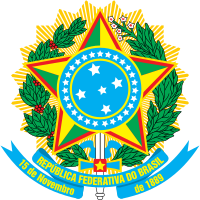 SERVIÇO PÚBLICO FEDERALUNIVERSIDADE FEDERAL DA PARAÍBACOORDENAÇÃO DE CIÊNCIAS BIOLÓGICASCARTA DE ACEITEPrezado(o) Coordenador do Curso,Por meio desta carta, comunico formalmente a minha aceitação em orientar o Trabalho de Conclusão de Curso (TCC), intitulado "[Nome do Projeto]", que será desenvolvido pelo(a) discente "[Nome do(a) discente]", do Curso de "[habilitação]" em Ciências BiológicasComo professor(a), comprometo-me a fornecer-lhe a orientação necessária para o desenvolvimento e conclusão bem-sucedida deste projeto acadêmico, dentro do prazo de "[tempo em dias]", levando em consideração as etapas de pesquisa, análise de dados, redação e revisões necessárias. Durante esse período, iremos nos reunir regularmente para discutir o progresso do seu trabalho, esclarecer dúvidas, fornecer orientações metodológicas e revisar as etapas já realizadas.Esta carta representa um compromisso mútuo de trabalho e cooperação para garantir que o TCC em tela, seja realizado com sucesso. Ressalto ainda que é de INTEIRA RESPONSABILIDADE DO(A) DISCENTE cumprir os prazos estabelecidos e demonstrar dedicação e empenho na execução do seu TCC.Areia, "[DIA, MÊS E ANO]".Atenciosamente,"[nome completo e assinatura digital via SOUGOV ou via SIPAC]"Orientador(a)